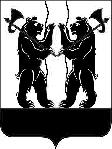 МУНИЦИПАЛЬНЫЙ СОВЕТЯРОСЛАВСКОГО МУНИЦИПАЛЬНОГО РАЙОНАшестого созываР Е Ш Е Н И Е03.10.2017	                  №67Об утверждении программы«Комплексное развитие систем коммунальной инфраструктурыпоселений Ярославского муниципального района на 2017-2027 годы»В соответствии с Федеральным законом от 06 октября 2003 года                             № 131-ФЗ «Об общих принципах организации местного самоуправления в Российской Федерации», Устава Ярославского муниципального района, п.5.1 ст. 26 Градостроительного  кодекса Российской Федерации,  Постановлением Правительства РФ от 14.06.2013 г. № 502     "Об утверждении требований к программам комплексного развития систем коммунальной инфраструктуры поселений, городских округов", решением муниципального Совета Ярославского муниципального района третьего созыва от 20.07.2006 № 180 «Об утверждении положения о порядке организации и проведения публичных слушаний в Ярославском муниципальном районе и о внесении изменений в  некоторые нормативные правовые акты Ярославского муниципального района» и заключением о результатах публичных слушаний по проекту программы  ««Комплексное развитие систем коммунальной инфраструктуры поселений Ярославского муниципального района на 2017-2027 годы» МУНИЦИПАЛЬНЫЙ  СОВЕТ ЯРОСЛАВСКОГО МУНИЦИПАЛЬНОГО РАЙОНА РЕШИЛ:        1. Утвердить прилагаемую программу «Комплексное развитие систем коммунальной инфраструктуры поселений Ярославского муниципального района на 2017-2027 годы».     2. Управлению финансов и социально-экономического развития Администрации ЯМР (Ю.С.Грибанова) осуществлять финансирование данной программы в пределах средств, предусмотренных в бюджете района.    3.  Контроль за исполнением решения возложить на постоянную комиссию Муниципального Совета ЯМР шестого созыва по экономике, собственности и аграрной политике (А.С.Ширяев).    4.  Опубликовать решение в газете «Ярославский агрокурьер»  и разместить на официальном сайте Администрации Ярославского муниципального района.    5. Решение вступает в силу с момента опубликования.УТВЕРЖДЕНА  								Решением								Муниципального Совета ЯМР								от  03.10.2017                 №67        ПРОГРАММА«Комплексное развитие системкоммунальной инфраструктуры поселенийЯрославского муниципального районана 2017-2027 годы»Паспортпрограммы Ярославского муниципального районаII. Сведения об общей потребности в ресурсахIII. Цель и задачи ПрограммыЦелью разработки Программы комплексного развития систем коммунальной инфраструктуры поселений Ярославского муниципального района является обеспечение развития коммунальных систем и объектов в соответствии с потребностями населения, повышение качества коммунальных услуг, улучшение экологической ситуации в районе.Основными задачами совершенствования и развития коммунального комплекса Ярославского муниципального района являются:-повышение надежности систем и качества предоставления коммунальных услуг;-повышение инвестиционной привлекательности коммунальной инфраструктуры на территории Ярославского муниципального района;- обеспечение сбалансированности интересов субъектов коммунальной инфраструктуры и потребителей;- повышение  уровня газификации жилого фонда природным газом;          -повышение энергоэффективности объектов инфраструктуры и обеспечение экономии топливно-энергетических ресурсов;	-улучшение экологической ситуации в районе.IV.Анализ и оценка проблемыЯрославский муниципальный район расположен в Центральном Федеральном округе России и входит в состав Ярославской области.Административный центр Ярославского района находится в городе Ярославле. На севере Ярославский муниципальный район граничит с Даниловским муниципальным районом, на востоке – с Некрасовским муниципальным районом, на юге – с Гаврилов-Ямским муниципальным районом и часть Курбского сельского поселения, имеет общую границу на юго-западе с Борисоглебским муниципальным районом, на западе – с Большесельким муниципальным районом и Тутаевским муниципальным районом. В центральной части района его граница совпадает с границей городского округа г. Ярославль.По территории района протекает  река Волга (Горьковское водохранилище) и ее основные притоки – реки Которосль, Туношонка, Ить, а также малые реки – Пахма, Талица, Кисма, Соньга и другие.Ярославский муниципальный район занимает площадь 1 916,12 кв. км, что составляет 5,29% от общей территории области.Район имеет развитый промышленный и сельскохозяйственный потенциал, обладает минерально-сырьевой базой, необходимой для развития промышленности строительных материалов, относительно богат лесными ресурсами. На территории Ярославского муниципального района присутствуют все виды транспортной инфраструктуры: автомобильный, водный (речной), воздушный, железнодорожный, трубопроводный (нефтепроводы).На территории района расположено 2 аэропорта и взлетно-посадочных площадки: в Туношенском сельском поселении (район пос. Туношна – городок 26) ОАО «Аэропорт Туношна» (авиация среднего класса); в Ивняковском сельском поселении (район пос. Карачиха) аэродром «РОСТО».Экономическую основу района составляет сельское хозяйство. Сельскохозяйственное производство специализируется на разведении крупного рогатого скота молочного направления, свиней и птицы, выращивании зерновых культур, картофеля и овощей. Удобное географическое положение и, прежде всего, близость к областному центру г. Ярославль; наличие автомобильных, железнодорожных и водных связей (р. Волга), в том числе с регионом г. Москвы и Московской области способствует развитию туризма в Ярославском муниципальном районе. Развиты такие виды туризма, как экскурсионно-познавательный, рекреационный и лечебно-оздоровительный, паломнический туризм, охотничье-рыболовный, туризм в спортивных целях (водный, лыжный, пешеходный и др.).Основные направления перспективного экономического развития территории Ярославского муниципального района  связаны с сохранением и модернизацией существующих промышленных предприятий и предприятий агропромышленного комплекса, с развитием новых промышленных зон и объектов транспортно-логистической инфраструктуры, с развитием сферы объектов экономики по отрасли «рекреация и туризм». Численность населения Ярославского муниципального района на 1 января 2017 года составила 62 411 человек,102,57% к аналогичной дате предыдущего года.Анализ динамики численности населения Ярославского муниципального района проведен на основании данных Федеральной службы государственной статистики (см. таблицу 1).Таблица 1. Численность населения Ярославского муниципального района в 2012-2017 гг.В настоящее время на территории района находятся 7 сельских и 1 городское поселение: городское поселение Лесная Поляна; Заволжское, Ивняковское, Карабихское, Кузнечихинское, Курбское, Некрасовское и Туношенское сельские поселения. На территории района – 583 населенных пункта, в т.ч. 468 с проживающими жителями.На территории муниципального района функционируют:- 45 муниципальных учреждений образования, в т.ч. общеобразовательных учреждений - 26 ед., дошкольных учреждений образования - 15 ед., учреждений дополнительного образования - 4 ед.;- 9 учреждений культуры (с учетом структурных подразделений), все муниципальные;- 109 спортивных сооружений, все муниципальные.Жилищно-коммунальное хозяйство (ЖКХ) Ярославского муниципального района является важнейшей сферой его социально-экономического развития. Жилищно-коммунальный комплекс Ярославского муниципального района включает в себя:жилищный фонд - 1 923,5 тыс. кв. м, из них, 48,3 % приходится на многоквартирные дома;тепловые сети в двухтрубном измерении  (. в муниципальной собственности);водозаборные сооружения - 109 ед.; (97 ед. в муниципальной собственности);водопроводные сети  - . (. в муниципальной собственности);канализационные сети  - . (. в муниципальной собственности);	В сфере ЖКХ Ярославского муниципального района осуществляют свою деятельность:-ОАО ЖКХ «Заволжье» оказывает услуги по теплоснабжению, водоснабжению, водоотведению, электроснабжению;- ООО "Муниципальные коммунальные системы" оказывает услуги по теплоснабжению, ГВС, транспортировке сточных вод;-ООО УПТК "Топливоподающие системы" оказывает услуги                         по теплоснабжению, ГВС, транспортировке сточных вод;-ОАО "Ярославльводоканал" оказывает услуги по водоснабжению, водоотведению;-АО "Яркоммунсервис" оказывает услуги по теплоснабжению, водоснабжению, водоотведению;-ООО «БизнесПродуктГрупп» оказывает услуги по теплоснабжению, горячему водоснабжению и водоотведению;- Северная дирекция по тепловодоснабжению - структурное подразделение Центральной дирекции по тепловодоснабжению - филиала открытого акционерного общества "Российские железные дороги" оказывает услуги по теплоснабжению, водоснабжению;-ПАО «ТГК-2» оказывает услуги по теплоснабжению, горячему водоснабжению;-ОАО «Санаторий «Красный Холм» оказывает услуги                                 по теплоснабжению, водоснабжению, водоотведению;-ЗАО "Пансионат отдыха "Ярославль" оказывает услуги                             по теплоснабжению, водоснабжению;-ПАО «ТНС энерго Ярославль» оказывает услуги по электроснабжению;-Филиал АО «Газпром газораспределение Ярославль»,                       ООО "Росстройгаз" оказывают услуги по газоснабжению; -управляющие организации, ТСЖ, ТСН в количестве 18 шт. осуществляют деятельность по управлению МКД.Одной из социальных задач Ярославского муниципального района является жилищное строительство и строительство социальных объектов. Так, в настоящее время в районе ведется строительство и проектирование социальных объектов:- выполнены работы по проектированию 2-ого этапа «Водоснабжение  р.п. Красные Ткачи».  - разработана проектно – сметная документация на реконструкцию напорного канализационного коллектора в п. Карачиха и в п. Красный Бор.- начал функционировать детский сад «Ивушка» в п. Ивняки.- введен в действие после реконструкции д/с в п. Дубки на 110 мест.- началось строительство д/с в п. Михайловский.-произведена корректировка проектно – сметной документации и ведется строительство школы на 499 мест в с.Туношна.Жилищное строительство на территории Ярославского муниципального района развивается высокими темпами. Ввод жилья               в основном осуществляется за счет средств населения путем строительства и реконструкции индивидуальных жилых домов.По состоянию на 01.01.2017 объем ввода в эксплуатацию жилых домов (с учетом построенных населением) составляет 136,5 тыс. кв. м общей площади, 124,7% к аналогичному периоду предыдущего года. До 2027 года в Ярославском муниципальном районе прогнозируется сохранение доминирующей роли частного жилищного фонда в общем объеме нового жилищного строительства.Расширение застройки планируется в таких перспективных поселениях как: Заволжское сельское поселение, Кузнечихинское сельское поселение, Карабихское сельское поселение, Ивняковское сельское поселение. Помимо перечисленных выше, развитие строительства возможно и во всех остальных населенных пунктах Ярославского муниципального района.Состояние жилищного фонда в многоквартирных жилых домах Ярославского муниципального района выглядит следующим образом – см.таблицы 2 и 3.Таблица 2. Состояние жилого фонда Ярославского муниципального района по годам постройки Таблица 3. Состояние жилого фонда Ярославского муниципального района Приведенные выше данные свидетельствуют о том, что в Ярославском муниципальном районе доминируют многоквартирные дома возраста 40 лет и младше.В 2016 году уровень износа объектов коммунальной инфраструктуры Ярославского муниципального района имел следующие характеристики (таблица 4).Таблица 4. Износ объектов коммунальной инфраструктурыКак видно из таблицы 4, в Ярославском муниципальном районе происходит ежегодное повышение уровня износа коммунальной инфраструктуры в среднем на 1,5%. Прежде всего, это связано с износом тепло-, водо- и электросетей.Общая площадь жилых помещений в жилищном фонде составляет  1 923,5 тыс. кв. м (5,8% от общеобластного значения).Показатели благоустройства жилищного фонда Ярославского муниципального района приведены в таблице 5.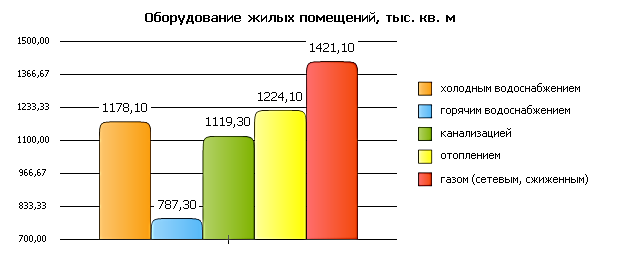 Таблица 5. Показатели благоустройства жилищного фонда Ярославского муниципального районаКак видно из таблицы 5, за 2016 год показатели обеспеченности жилого фонда канализацией и центральным отоплением в Ярославском муниципальном районе выше по сравнению со среднеобластными показателями, а по водоснабжению – незначительно ниже. Обеспеченность населения газом (природным и баллонным) немного ниже среднеобластного показателя. Основные показатели функционирования коммунальной сферы              в Ярославском муниципальном районе представлены в таблице 6.Таблица 6. Основные показатели функционирования коммунальной сферы Ярославского муниципального районаКак видно из таблицы 6, в Ярославском муниципальном районе за четыре анализируемых года потребление тепловой энергии не изменилось, отпуск воды снизился на 7%, а уровень газификации жилого фонда природным газом постоянно растет, в среднем на 6%. Причиной снижения отпуска воды послужила установка приборов учета воды (общедомовых и индивидуальных), и, как следствие, экономия ресурса.Из проведенного анализа можно сделать выводы, что объем потребление коммунальных услуг на территории Ярославского муниципального района в связи с активной застройкой увеличивается, а состояние сетей водопровода, систем теплофикации, канализации характеризуется высокой степенью изношенности, что ведет к значительной потере энергоресурсов и воды, и является угрозой возникновения чрезвычайных ситуаций.В связи с этим проведение реформы ЖКХ для обеспечения благоприятных условий проживания населения является одним из приоритетных направлений социальной и экономической  политики Администрации Ярославского муниципального района. Её значимость и необходимость определяются реальным состоянием данного сектора, возможными негативными социально-экономическими последствиями при отсутствии своевременного реагирования на возникающие отклонения.Улучшение качества жизни населения лежит в основе работы Администрации Ярославского муниципального района, а также Муниципального Совета Ярославского муниципального района.Для стабильного функционирования жилищно-коммунального комплекса Ярославского муниципального района Администрацией Ярославского муниципального района разработана и утверждается   Программа комплексного развития систем коммунальной инфраструктуры поселений Ярославского муниципального района. Принятие Программы обусловлено необходимостью предупреждения непредвиденных ситуаций, которые могут привести к нарушению функционирования систем жизнеобеспечения населения, предотвращения критического уровня износа основных фондов жилищно-коммунального комплекса Ярославского муниципального района, повышения надежности и качества предоставления коммунальных услуг потребителям, улучшения экологической обстановки в Ярославском муниципальном районе. Выполнение программных мероприятий обеспечит более комфортные условия проживания населения Ярославского муниципального района.  Данной Программой разработан перечень программных мероприятий по развитию систем коммунальной инфраструктуры поселений Ярославского муниципального района на 2017-2027 годы, касающиеся обширных сфер жизни современного общества: строительства нового жилья и эксплуатации уже имеющегося, включая обслуживание соответствующих инженерных коммуникаций.Объем инвестиций, предусматриваемых для реализации программных мероприятий, определен, исходя из имеющихся первоочередных потребностей в модернизации объектов коммунальной инфраструктуры поселений. Для успешной реализации Программы предусматривается при необходимости внесение в нее корректировок. При изменении Плана мероприятий приоритеты отдаются:- мероприятиям, имеющим утвержденную в установленном порядке проектно-сметную документацию и отвечающим основным целям Программы;- мероприятиям по разработке проектно-сметной документации, реализация которых позволит обеспечить снижение аварийности, потерь ресурсов в процессе их производства и транспортировки, снижение уровня эксплуатационных расходов, повышение срока службы оборудования;- мероприятиям, начатым до реализации настоящей Программы.Выполнение мероприятий Программы позволит обеспечить                         к 2027 году:-снижение расходов на производство тепловой энергии до 1,25 %-снижение удельного веса потерь тепловой энергии в процессе производства и транспортировки до потребителей  до 4%;-снижение удельного веса потерь воды в общем объеме поставляемого ресурса в год – до 0,2%;-снижение себестоимости производства предприятий водоснабжения и водоотведения до 10%;- повышение уровня газификации жилого фонда природным газом до 5,8%;-снижение удельного веса потерь электрической энергии в процессе транспортировки до потребителей до 1%;- улучшение экологической ситуации в районе.        Также в результате реализации данной Программы будет минимизировано количество обращений граждан в Администрацию Ярославского муниципального района по вопросам теплоснабжения, электроснабжения, газоснабжения, водоснабжения и водоотведения в расчете на одного жителя. ТеплоснабжениеВ Ярославском муниципальном районе функционирует тридцать семь котельных, в т.ч. 2 котельные используют альтернативный вид топлива (щепа). Длина трубопроводов теплосети (в двухтрубном исполнении) составила . Объем потребления тепловой энергии в Ярославском муниципальном районе за 2016 год  составил  224,5  тыс. Гкал в год.Централизованное теплоснабжение в Ярославском муниципальном районе осуществляет ОАО ЖКХ «Заволжье», АО «Яркоммунсервис», ПАО «ТГК-2», ООО «УПТК «ТПС», ООО «Муниципальные коммунальные системы», ОАО «Санаторий «Красный Холм», ЗАО «Пансионат отдыха «Ярославль», ООО «БизнесПродуктГрупп», ФГУП «Григорьевское», Ярославская дистанция гражданских сооружений – структурное подразделение Северной дирекции по эксплуатации зданий и сооружений – структурное подразделение Северной железной дороги  - филиала ОАО «РЖД».Краткий анализ существующего состояния систем теплоснабжения Ярославского муниципального района выявил следующие основные проблемы: -высокая изношенность всех сетей теплоснабжения (75%);-высокий износ оборудования котельной и высокая себестоимость отпускаемой тепловой энергии; -недостаток приборов учета энергоресурсов.Возникновение указанных проблем обусловлено недофинансированием  как системы теплоснабжения, так и всей системы коммунальной инфраструктуры и жилищно-коммунального хозяйства Ярославского муниципального района в целом.В целях повышения надежности и энергоэффективности теплоснабжения, снижения расходов на производство тепловой энергии необходимо проводить мероприятия по модернизации объектов теплоснабжения, прежде всего:- модернизация части котельных с переводом на газовый вид топлива;- замена оборудования на котельных;-модернизация и реконструкция с заменой значительных участков тепловых сетей, замена изоляции;- установка приборов учета тепловой энергии у потребителей.ВодоснабжениеСнабжение водой в Ярославском муниципальном районе осуществляется посредством эксплуатации:- централизованной системы водоснабжения,- артезианских скважин – 109 ед.- общественных колодцев – 874 ед.Протяженность водопроводных уличных сетей – . Отпуск воды всем категориям потребителям за 2014-2016 гг. имел стабильный характер.Централизованное холодное водоснабжение в Ярославском муниципальном районе осуществляет ОАО «Ярославльводоканал», ОАО ЖКХ "Заволжье", АО "Яркоммунсервис", ОАО Санаторий "Красный Холм", Северная дирекция по теплоснабжению – СП ЦДТВ – филиала ОАО «РЖД», ЗАО "Пансионат отдыха "Ярославль". Основные проблемы в системе водоснабжения Ярославского муниципального района:- сети водоснабжения требуют реконструкции из-за высокого процента износа (более 60%);-качество воды в некоторых населенных пунктах Ярославского муниципального района не удовлетворяет требованиям СанПиН 2.1.4.1074-01; необходимо применение станций обезжелезивания;- водонапорные башни, водозаборные колонки имеют большой процент износа.В целях повышения надежности и энергоэффективности водоснабжения, повышения качества холодной воды необходимо проводить мероприятия по модернизации объектов водоснабжения, прежде всего:- строительство станций обезжелезивания в населенных пунктах, где водоснабжение производится из подземных источников;- модернизация и реконструкция с заменой значительных участков водопроводных сетей;- установка приборов учета холодной воды у потребителей.Для улучшения сложившейся ситуации, требуются инвестиции в направление «водоснабжение».В ходе реализации мероприятий предусмотренных Программой планируется улучшение санитарно-гигиенических показателей воды в районе и как следствие, улучшение здоровья населения. Планируется доведение качества питьевой воды до требований СанПин 2.1.4.1074-01 «Питьевая вода. Гигиенические требования к качеству воды централизованных систем питьевого водоснабжения. Контроль качества. Гигиенические требования к обеспечению безопасности систем горячего водоснабжения», на границе эксплуатационной ответственности абонента.В целях обеспечения технической водой теплоэлектроцентрали осуществлено строительство "Хуадянь-Тенинская ПГУ-ТЭЦ" (объект федерального значения), планируется осуществить проектирование и строительство водозаборных сооружений (водозабор из реки Волги в районе д. Платуново, Некрасовское сельское поселение) и магистрального водовода технической воды протяженностью (ориентировочно)  к теплоэлектроцентрали "Хуадянь-Тенинская ПГУ-ТЭЦ" (Ивняковское сельское поселение).ВодоотведениеВодоотведение Ярославского муниципального района включает в себя: канализационные сети протяженностью . Отвод дождевых и талых вод в ливневую канализацию осуществляется только в п. Ивняки Ивняковского сельского поселения. В остальных населенных пунктах муниципального района отвод дождевых и талых вод не регулируется и осуществляется в пониженные места существующего рельефа.Централизованное водоотведение в Ярославском муниципальном районе осуществляет ОАО «Ярославльводоканал», ОАО ЖКХ "Заволжье", АО "Яркоммунсервис", ОАО Санаторий "Красный Холм", ООО «БизнесПродуктГрупп».Основные проблемы в системе водоотведения Ярославского муниципального района:- неудовлетворительное состояние очистных сооружений, и, как следствие, низкое качество очистки сточных вод;- износ централизованных канализационных сетей составляет более       60 %;- часть населения района пользуется услугами нецентрализованного водоотведения. В целях повышения надежности водоотведения, повышения качества оказания услуги необходимо проводить мероприятия по модернизации объектов водоотведения, прежде всего:- строительство и реконструкция очистных сооружений канализации в большинстве населенных пунктов Ярославского муниципального района;- модернизация и реконструкция с заменой значительных участков сетей канализации;- организация централизованного водоотведения в населенных пункта, где такая услуга не предоставляется.ЭлектроснабжениеЭлектроснабжение потребителей Ярославского муниципального района обеспечивает ПАО «ТНС энерго Ярославль», Филиал ПАО «МРСК Центра»-«Ярэнерго» и ОАО ЖКХ «Заволжье».Системообразующей высоковольтной линией  на территории ЯМР продолжает оставаться линия напряжением 220 кВ.Распределительными сетями в районе являются 26 центров питания напряжением 110-35/6-10 кВ, 2 центров питания напряжением 220/110/35/10кВ, трансформаторные подстанции (ТП) 6-10/0,4 кВ - 771 шт., в том числе на балансе Ярославского РЭС – 764 шт.Для повышения надежности электроснабжения потребителей, покрытия возрастающих нагрузок существующей сохраняемой застройки и нового строительства на расчетный срок необходимо:- реконструкция существующих ПС с заменой трансформаторов на более мощные;- строительство новых трансформаторных подстанций;- реконструкция существующих и строительство новых воздушных и кабельных линий.Более конкретные мероприятия по развитию электрических сетей в поселениях района определяются ежегодно Программой развития энергетики Ярославской области, Комплексной программой развития электрических сетей напряжением 35 кВ и выше на территории Ярославской области.Пропускная способность центров питания 35-110 кВ обновляется ежеквартально и размещается на официальном сайте ПАО «МРСК Центра». В соответствии со "Схемой территориального планирования Ярославской области. Актуализированная редакция" (2014 г.) в мероприятиях по комплексному развитию и размещению основных объектов электроснабжения на территории ЯМР планируется осуществить следующее:К объектам федерального значения для обеспечения растущих нагрузок и повышения уровня надежности электроснабжения потребителей относятся:1. Завершение строительства и ввод в эксплуатацию теплоэлектроцентрали "Хуадянь-Тенинская ПГУ-ТЭЦ", мощностью 440-490 МВт (Ивняковское сельское поселение)2. Строительство заходов ВЛ 220 кВ "Ярославская-Тутаев" () и ВЛ-220 кВ "Ярославль-Тверицкая" () на "Хуадянь-Тенинскую ПГУ-ТЭЦ".В соответствии с Программой развития электроэнергетики Ярославской области на 2016 – 2020 годы к объектам регионального значения в области электроснабжения на территории ЯМР относятся мероприятия по новому строительству сетей:Также Программой развития электроэнергетики Ярославской области  на 2016 – 2020 годы предусмотрены мероприятия по увеличению пропускной способности центров питания путем замены отдельных трансформаторов на трансформаторы большей мощности.Для повышения надежности электроснабжения социально-значимых объектов, ликвидации «узких мест» энергосети, повышение пропускной способности сетей в инвестиционной программе филиала ПАО "МРСК Центра" - "Ярэнерго" ежегодно предусматриваются мероприятия по реконструкции/строительству сетей 0,4-10 кВ.ГазоснабжениеСтроительство газопроводов для газоснабжения сетевым природным газом населенных пунктов Ярославского муниципального района осуществляется в соответствии с утвержденной генеральной схемой газоснабжения и газификации Ярославской области.В настоящее время распределительные газовые сети построены                в 72 населенных пункта района общей протяженностью уличных газовых сетей  (с учетом межпоселковых газопроводов). Количество абонентов по состоянию  на 01.01.2017 достигло 18 305 единиц, 77,5% жителей района (47 169 человек) пользуются сетевым природным газом.В 2016 году – израсходовано 19,4 млн. руб., газифицировано 160 домовладений (5 населенных пунктов).В настоящее время подготовлено 11 проектов на строительство газопроводов к населенным пунктам района на общую сумму 104,2 млн. рублей, по которым будет газифицировано 19 населенных пунктов.1. Газоснабжение населенных пунктов области и Ярославского муниципального района будет развиваться на базе природного газа.Газоснабжение природным газом осуществляется от проходящих по области транзитных магистральных газопроводов: "Ухта-Торжок", "Грязовец-Москва", "Горький-Ярославль-Череповец".В соответствии с "Программой развития газоснабжения и газификации Ярославской области", инвестиционными программами ПАО "Газпром" по Ярослаской области, "Концепцией социально-экономического развития Ярославской области до .", Программой газификации Ярославской области, финансируемой за счет средств специальных надбавок к тарифам на услуги по транспортировке газа по газораспределительным сетям АО «Газпром газораспределение Ярославль», и муниципальной целевой программой "Комплексная программа модернизации и реформирования жилищно-коммунального хозяйства Ярославского муниципального района на 2015-2019 годы" для улучшения транспортировки природного газа для инвестиционных объектов г. Ярославля и Ярославского муниципального района и для дальнейшей газификации населенных пунктов на территории района намечены следующие мероприятия:1.1. Строительство межпоселкового газопровода от пос. Козьмодемьянск до с. Курба и д. Иванищево (Курбское сельское поселение) со строительством газораспределительных сетей в этих населенных пунктах.1.2. Строительство межпоселкового газопровода высокого давления       от с. Туношна до д. Воробино  (Туношенское сельское поселение).1.3. Строительство газопровода высокого давления (закольцовка)                       г. Ярославль - с. Прусово Ярославского муниципального района.2. В соответствии со схемой газоснабжения Ярославского муниципального района развитие сетей природного (сетевого) газа по территории района планируется на 1 очередь  с 2017 до 2027 года, а далее на расчетный срок до 2035 года по следующим направлениям с газификацией населенных пунктов по сельским поселениям:Заволжское сельское поселение: На 1 очередь - подготовлена проектная документация на строительство газопроводов                       в  населенные пункты: д. Медведево, д. Коченятино; -ведется подготовка проектной документации на строительство газопроводов для  газификации: д. Бор, д. Красный Бор, ст. Коченятино  и д. Семеновское;- подготовлена проектная документация на строительство газопровода высокого давления (закольцовка)  г. Ярославль - с. Прусово; - проектирование и строительство газопроводов для газификации д. Ново, пос. при ж/д ст. Уткино, с. Прусово, д. Гаврилово.На расчетный срок планируются к газификации 20 населенных пунктов от системы межпоселковых газопроводов в населенные пункты, расположенные  по направлению от планируемого  к строительству  газопровода высокого давления г. Ярославль - с. Прусово, в районе пос. Заволжье  и  д. Пестрецово,   д. Левцово.Ивняковское сельское поселение: На 1 очередь - строительство распределительных газовых сетей  в д. Ивановский Перевоз и д. Зверинцы.На расчетный срок планируются к газификации 23 населенных пункта от системы межпоселковых газопроводов пос. Суринский, пос. Садовый,                д. Ломки, д. Ченцы, д. Бекренево, д. Скоково и на Бол. Домнино,                            д. Дорожаево, пос. Смена, газопровода Сарафоново-Зяблицы, Медведково - Богослов, Ананьино-Давыдовское. Карабихское сельское поселение: На 1 очередь - ведется поэтапное строительство  газопровода д. Кормилицино, д. Комарово;- строительство газопровода к жилым домам по ул. Московское шоссе                      в д. Карабиха;- проектирование и строительство газопроводов в населенные пункты:                 д. Корюково, д. Лупычево, д. Бегоулево, д. Карабиха (улицы Луговая, Цветочная, Алмазная, Кленовая),  д. Шепелево, д. Боровая,  д. Климовское,                    д. Селифонтово.На расчетный срок планируются к газификации 21 населенный пункт                  от системы межпоселковых газопроводов в районе д. Ананьино,                                     д. Черелисино,  д. Бурмасово, д. Василево, д. Высоко, с. Еремеевское.Кузнечихинское сельское поселение: На 1 очередь- ведется строительство газопровода  в с. Толгоболь, д. Курдумово и д. Ракино;- ведется подготовка проектной документации на строительство газопровода в населенные пункты: д. Юрятино, д. Василево, д. Сереново, д. Почаево;- проектирование и строительство газопровода в д. Бутрево;- проектирование и строительство газопровода Медягино - Глебовское (закольцовка).На расчетный срок планируются к газификации  42 населенных пункта                  от системы межпоселковых газопроводов: в д. Игнатово, с. Давыдово,                   д. Тарантаево, д. Поповское, д. Кувшинцево; с, Раменье, д. Дудинское,                     пос. Красное, д. Филисово, д. Меньшиково, д. Васильевское,  с. Гавшинка,                      д. Степанцево.Курбское сельское поселение: На 1 очередь- начато строительство газораспределительных сетей по пос. Козьмодемьянск (2 этап);- планируются к строительству  распределительные газовые сети в с. Курба и д. Иванищево;- проектирование и строительство газопроводов для газификации: д. Меленки, с. Михайловское, с. Новленское, с. Васильевское.На расчетный срок планируются к газификации 39 населенных пунктов от межпоселкового газопровода Козьмодемьянск – Курба - Иванищево: д. Починки, д. Котово,  д. Девятово, д. Слободка, д. Карповское, газопроводов Курба-Ширинье, Курба-Мордвиново, д. Лаптево, с. Дегтево, д. Скрипино, д. Иванцево,  д. Афонино,  д. Седельницы, д. Резанино.Некрасовское сельское поселение: На 1 очередь- ведется поэтапное строительство распределительных газовых сетей по                        с. Григорьевское, д. Некрасово, д. Щеглевское, д. Хабарово.На расчетный срок планируются к газификации 13 населенных пунктов от системы межпоселковых газопроводов на д. Калинино, на д. Платуново, на д. Дулово, д. Шаломово, д. Кипелки, и в районе пос. Михайловский,                     д. Турыгино, д. Попадьино, д. Ямино.Туношенское сельское поселение: На 1 очередь- строительство  газопровода высокого давления с. Туношна-д. Воробино;- проектирование и строительство распределительного газопровода в д. Воробино;- проектирование и строительство газопровода в  с. Туношна (ул. Костромская и  Набережная), пос. Волга,  с. Сопелки,  д. Орлово, д. Ярцево. На расчетный срок планируются к газификации 40 населенных пунктов от системы межпоселковых газопроводов д. Малышево, д. Телищево, в районе станции Лютово и д. Мокеевское, по направлению на с. Красное, д. Поляны,  д. Бердицино, с. Сеславино,  д. Коргиш,   д. Чернеево,  с. Лютово. Всего на 1 очереди планируется довести газификацию природным (сетевым) газом до 90% и подключить  к природному (сетевому) газу территорию 219 сельских населенных пунктов. На расчетный срок планируется, что природный (сетевой) газ поступит на территорию 298 сельских населенных пунктов района (51 % от общего количества населенных пунктов), где проживает   92,0 % населения района.Общее потребление природного (сетевого) газа населением района планируется на 1 очередь в объеме 11,0 млн.куб.м/год и на расчетный срок в объеме 14,5 млн.куб.м/год при отпуске газа населению в настоящее время в объеме 9,6 млн.куб.м/год.Перспективы развития Ярославского муниципального района                   и прогноз спроса на коммунальные ресурсыОбъем нового жилищного строительства на расчетный срок до 2027 года составит около 500,0 тыс.кв.м из расчета 33,4 тыс.кв.м ежегодно. Из объема нового жилищного строительства на расчетный срок прогнозируется, что по функциональному назначению индивидуальные жилые дома (коттеджи и таун-хаусы) составят около 85% или около 425 тыс.кв.м и многоквартирные дома – около 15% или 75 тыс.кв.м. Перечень прогнозных показателей развития Ярославского муниципального района, их количественное значение, а также прогнозные объемы потребления  основных коммунальных ресурсов  представлены  в таблице 7. Для моделирования прогноза показателей спроса на коммунальные ресурсы использовались прогнозные показатели, рассчитанные в схемах теплоснабжения, водоснабжения и водоотведения поселений Ярославского муниципального района по состоянию на 2017 год и на период до 2032 года.Потребление коммунальных ресурсов за период 2017-2027 гг. увеличится по всем основным направлениям и составит в среднем:	- по теплоснабжению – снижение доли централизованного теплоснабжения на 24 % в связи с расширением применения индивидуального отопления, 	- по водоснабжению – увеличение на 52,75%, 	- по водоотведению – увеличение на 52,75%,	- по газоснабжению – увеличение на 51,04 %. На сегодняшний день в Ярославском муниципальном районе Решением муниципального совета ЯМР от 24.12.2015 № 83 утверждены нормативы градостроительного проектирования, в соответствии с которыми приняты  показатели минимально допустимого уровня обеспеченности объектами местного значения муниципального района населения Ярославского муниципального района и расчетные показатели максимально допустимого уровня территориальной доступности объектов  для населения Ярославского муниципального района.К основным мероприятиям по территориальному планированию Ярославского муниципального района относятся:- комплексное развитие системы объектов социального обслуживания населения во всех территориально-функциональных зонах с учетом радиусов обслуживания;- развитие и реконструкция объектов и сетей инженерно-технической инфраструктуры, комплексное решение вопросов газоснабжения сельских населенных пунктов.Разработанная Администрацией Ярославского муниципального района Программа «Комплексное развитие систем коммунальной инфраструктуры поселений Ярославского муниципального района на 2017-2027 годы» соответствует принципам территориального планирования района и разработана с учетом  прогнозного роста спроса на коммунальные ресурсы, который лежит в основе формирования плана развития сетевого хозяйства систем коммунальной инфраструктуры.   V. Перечень и описание программных мероприятийТаблица 8.1. Теплоснабжение (согласно Схемам теплоснабжения на 2017-2032 годы)Таблица 8.2. Водоснабжение (согласно Схемам водоснабжения и водоотведения на 2017-2027 годы)Таблица 8.3. Водоотведение (согласно Схемам водоснабжения и водоотведения на 2017-2026 годы)Таблица 8.4. ГазоснабжениеТаблица 8.5. ЭлектроснабжениеVI. Сведения о распределении объемов и источниковфинансирования по годам. Анализ фактических и плановых расходов на финансирование инвестиционных проектов.Общая плановая потребность финансового обеспечения мероприятий Программы на 2017-2027 годы представлена в таблице и составляет 5 345 024 тыс. руб.Источники финансирования:•Федеральный бюджет•Областной бюджет•Местный бюджет•Средства организаций коммунального комплекса•Прочие средства	Средства из федерального бюджета на финансирование мероприятий программы выделяются в рамках соответствующих федеральных целевых программ по развитию и модернизации жилищного комплекса. Необходимое условие предоставления средств федерального бюджета по программе — финансирование проектов модернизации объектов коммунальной инфраструктуры со стороны участвующих в программе субъектов РФ, муниципальных образований и частных инвесторов.  При осуществлении строительства и реконструкции  объектов инфраструктуры частными инвесторами, являющимися организациями коммунального комплекса, окупаемость затрат на строительство и реконструкцию объектов достигается путем формирования и утверждения инвестиционных программ развития организаций коммунального комплекса.Инвестиционные программы разрабатываются в соответствии с программой комплексного развития систем коммунальной инфраструктуры муниципального района. Основным требованием при утверждении инвестиционных программ организаций коммунального комплекса  является использование в мероприятиях инновационной продукции, обеспечивающей энергосбережение и повышение энергетической эффективности.Анализ фактических и плановых расходов на финансирование инвестиционных проектов заключается в соотношении планируемого и фактического объема материальных ресурсов. В условиях рыночной экономики необходимо постоянно проводить анализ данного соотношения.В результате анализа проводится оценка отклонений фактических расходов от плановых, а также выявление причин, вызвавших данные отклонения. Результаты проведенного анализа используются при корректировке объемов финансирования мероприятий Программы с учетом  возможностей бюджетов на очередной финансовый год.VII. Управление Программой и контроль за ходом ее реализацииОрганизация управления и контроль являются важнейшими элементами выполнения Программы. Данный процесс должен быть сквозным и обеспечиваться достоверной информацией по сопоставимым критериям для оценки хода осуществления программных мероприятий.Основными задачами управления реализацией Программы являются:- обеспечение скоординированной реализации Программы в соответствии с приоритетами социально-экономического развития Ярославского муниципального района;-привлечение финансовых средств для реализации Программы;-обеспечение эффективного и целевого использования финансовых ресурсов.Мониторинг выполнения мероприятий Программы проводится Администрацией Ярославского муниципального района. Мониторинг включает в себя сбор и анализ информации о выполнении показателей, установленных Программой, а также анализ информации о состоянии и развитии соответствующих систем коммунальной инфраструктуры.Механизм реализации Программы включает следующие элементы:разработку и издание муниципальных правовых актов, необходимых для выполнения Программы;ежегодную подготовку и уточнение перечня программных мероприятий на очередной финансовый год и плановый период, уточнение затрат на реализацию программных мероприятий;размещение в средствах массовой информации и на официальном сайте Администрации Ярославского муниципального района информации о ходе и результатах реализации Программы.Исполнитель Программы - МКУ «МФЦР» Администрации Ярославского муниципального района осуществляет реализацию Плана мероприятий программы. Кроме того в исполнении Программы участвуют:-Управление финансов и социально-экономического развития - в части учета соответствующих ассигнований при формировании проектов решения Муниципального Совета Ярославского муниципального района о принятии бюджета района на текущий финансовый год  и плановый период, а также методологического сопровождения при разработке  механизмов финансирования отдельных мероприятий Программы. - комитет по управлению муниципальным имуществом - в части разработки  нормативных правовых актов Ярославского муниципального района, обеспечивающих реализацию программы по  капитальному ремонту общего имущества в многоквартирных домах с участием средств собственников помещений в многоквартирных домах, средств бюджетов всех уровней и  кредитных ресурсов;Софинансирование мероприятий Программы осуществляется департаментом жилищно-коммунального хозяйства, энергетики и регулирования тарифов  Ярославской области - главным распорядителем бюджетных средств в виде субсидии из областного бюджета местным бюджетам на реализацию Программы  в части мероприятий по газификации и теплоснабжению, администрациями Ярославского муниципального района, городских и сельских поселений Ярославского муниципального района. Контроль за реализацией Программы включает в себя общий контроль и контроль сроков реализации программных мероприятий. Административный контроль над исполнением Программы осуществляет Администрация Ярославского муниципального района в пределах своих полномочий в соответствии с законодательством.Проверка целевого использования средств областного и местного бюджетов, выделенных на реализацию мероприятий Программы, осуществляется в соответствии с действующим законодательством.VIII. Целевые показатели программы и методика оценки эффективности и результативности реализации ПрограммыДля оценки эффективности реализации Программы определяется степень достижения основных целевых показателей Программы.- удельный вес потерь воды в общем объеме поставляемого ресурса в год – до 0,2%;- доля населения поселений, обеспеченного питьевой водой надлежащего качества, к общему количеству населения, обеспеченного питьевой водой- 2017-2020 г до 3,5 % в год, 2021-2025 г - до 1,5 % в год - повышение уровня газификации жилого фонда природным газом до 5,8%;- доля обоснованных жалоб потребителей на качество коммунальных услуг в общем объёме жалоб, поступивших в Администрацию Ярославского муниципального района – 21,4 %;-снижение затрат на транспортировку электроэнергии на 1%,-снижение удельного веса потерь тепловой энергии в процессе производства и транспортировки до потребителей на 4%;-снижение себестоимости производства электроэнергии на 1,25%;-снижение количества водопроводных и канализационных сетей, подлежащих замене (водопроводных на 28%, канализационных на 60%);-снижение уровня аварийности на водопроводных и канализационных сетях на 31%.Показатели, характеризующие результативность Программы, представлены в таблице 9.Таблица 9. Показатели результативностиОценка результативности и эффективности реализации Программы осуществляются ответственным исполнителем Программы  ежегодно путём определения степени достижения ожидаемых результатов через соотношение фактических значений показателей с их плановыми значениями.Расчет результативности реализации Программы (Р) производится            по формуле:Р = ∑ Kn  (Xфакт÷ Xплан)*100%,   где:Х факт   ––  текущее значение показателя;Х план –   плановое значение показателя на текущий год ;К n       ––   весовой коэффициент     При значении «Р» более 85 процентов результативность реализации Программы признается высокой, при значении  от 75 до 85 процентов – средней, менее  75 процентов – низкой.     Эффективность реализации Программы оценивается ответственным исполнителем за год путём соотнесения степени достижения основных целевых показателей Программы с уровнем её финансирования с начала реализации.Эффективность реализации Программы (Э) рассчитывается по формуле:Э = Р ÷ (Fфакт÷Fплан),где:Р– показатель результативности реализации Программы;Fфакт – сумма финансирования Программы на текущую дату;Fплан – плановая сумма финансирования  Программы на текущий год.При значении показателя Э менее 75 процентов эффективность Программы признается низкой, при значении от 75 до 85 процентов – средней,  свыше 85 процентов – высокой.IX. Основные ожидаемые конечные результаты реализацииТехнологические результаты:обеспечение устойчивости системы коммунальной инфраструктуры Ярославского муниципального района;внедрение энергосберегающих технологий;снижение потерь коммунальных ресурсов.Социальные результаты:рациональное использование природных ресурсов;улучщение экологической обстановки в районе.Экономические результаты:плановое развитие коммунальной инфраструктуры в соответствии с документами территориального планирования развития Ярославского муниципального района;повышение инвестиционной привлекательности организаций коммунального комплекса Ярославского муниципального района;снижение себестоимости коммунальных услугУспешное выполнение мероприятий Программы позволит обеспечить к 2027 году:снижение расходов на производство тепловой энергии до 1,25%снижение удельного веса потерь тепловой энергии в процессе производства и транспортировки до потребителей до 4 %; снижение удельного веса потерь воды в общем объеме поставляемого ресурса в год – до 0,2%; снижение себестоимости производства предприятий водоснабжения и водоотведения до 10%; повышение уровня газификации жилого фонда природным газом до 5,8%;снижение удельного веса потерь электрической энергии в процессе транспортировки до потребителей  до 1%.Глава  Ярославского  муниципального района___________ Н.В.Золотников«____»________2017Председатель Муниципального Совета Ярославского муниципального района______________Ю.А.Лазарев «____»________2017Наименование Программы Программа «Комплексное развитие систем коммунальной инфраструктуры поселений Ярославского муниципального района на 2017-2027 годы» (далее - Программа)Основания для разработки Программы Градостроительный кодекс Российской Федерации             от 29.12.2004 года № 190-ФЗ,Бюджетный кодекс Российской Федерации от 31.07.1998 г. № 145 - ФЗ Федеральный закон от 06.10.2003 года №131-ФЗ «Об общих принципах организации местного самоуправления в Российской Федерации»;Федеральный закон от 27.07.2010 года № 190-ФЗ «О теплоснабжении»,Федеральный закон от 07.12.2011 года № 416-ФЗ «О водоснабжении и водоотведении»,Федеральный закон от 30.12.2004 года № 210-ФЗ «Об основах регулирования тарифов организаций коммунального комплекса», Федеральный закон от 23.11.2009 г. № 261-ФЗ «Об энергосбережении и о повышении энергетической эффективности и о внесении изменений в отдельные законодательные акты Российской Федерации»;Постановление Правительства РФ от 14.06.2013г. № 502 «Об утверждении требований к программам комплексного развития систем коммунальной инфраструктуры поселений, городских округов»;Постановление Правительства РФ от 13.02.2006 г.     № 83 «Об утверждении Правил определения                 и предоставления технических условий подключения объекта капитального строительства к сетям инженерно-технического обеспечения и Правил подключения объекта капитального строительства       к сетям инженерно-технического обеспечения»;Постановление Правительства РФ от 06.05.2011 г.     № 354 «О предоставлении коммунальных услуг собственникам и пользователям в многоквартирных домах и жилых домов»;Постановление Правительства РФ от 23.05.2006 г.     № 306 «Об утверждении Правил установления             и определения нормативов потребления коммунальных услуг»;Постановление Правительства РФ от 14.12.2005 г.     № 761 «О предоставлении субсидий на оплату жилого помещения и коммунальных услуг»;Приказ Министерства регионального развития Российской Федерации от 06.05.2011г. № 204 «О разработке программ комплексного развития систем коммунальной инфраструктуры муниципальных образований»; Схема Территориального планирования Ярославского муниципального района, утвержденные Решением Муниципального Совета ЯМР от 24.11.2011 № 55;Cхема водоснабжения и водоотведения  Ярославского муниципального района Ярославской области на период до 2026 года, утвержденная  Постановлением Администрации ЯМР от 10.01.2017 № 4;Cхема теплоснабжения Ярославского муниципального района Ярославской области по состоянию на 2017 год        на период до 2032 года, утвержденная Постановлением Администрации ЯМР от 10.01.2017 № 5;Региональные нормативы градостроительного проектирования Ярославской области, утвержденные Постановлением Правительства Ярославской области от 11.12.2015 № 1340-п Заказчик Программы Администрация Ярославского муниципального района.Разработчик Программы МКУ «Многофункциональный центр развития» ЯМР.Исполнитель ПрограммыМКУ «Многофункциональный центр развития» ЯМР.Соисполнители ПрограммыДепартамент жилищно-коммунального хозяйства, энергетики и регулирования тарифов ЯО;Управление финансов и социально-экономического развития Администрации ЯМР;Комитет по управлению муниципальным имуществом.Координатор программыМКУ «Многофункциональный центр развития» ЯМР.Цель Программы Обеспечение развития коммунальных систем                и объектов в соответствии с потребностями, повышение качества производимых коммунальных услуг, улучшение экологической ситуации.Задачи Программы-повышение надежности систем и качества предоставления коммунальных услуг;-повышение инвестиционной привлекательности коммунальной инфраструктуры на территории Ярославского муниципального района;-обеспечение сбалансированности интересов субъектов коммунальной инфраструктуры                     и потребителей;-повышение  уровня газификации жилого фонда природным газом;-повышение энергоэффективности объектов коммунальной инфраструктуры и обеспечение экономии топливно-энергетических ресурсов;-улучшение экологической ситуации в районе.Перечень разделов Программы1. Паспорт Программы.2. Сведения об общей потребности в ресурсах.3. Цель и задачи Программы.4. Анализ и оценка проблемы5. Перечень и описание программных мероприятий.6. Сведения о реализации объемов и источников финансирования по годам.7. Управление Программой и контроль за ходом                  ее реализации.8. Целевые показатели программы и методика оценки эффективности и результативности реализации Программы.9. Основные ожидаемые конечные результаты реализации.Сроки реализации2017-2027 годы; 1-й этап – 2017 – 2022 гг., 2-й этап – 2023 – 2027 гг.Объемы и источники финансирования1 этап Объемы и источники финансирования2 этап- 1 533 533 тыс. руб.Контроль  за исполнением ПрограммыМуниципальное казенное учреждение «Многофункциональный центр развития» ЯМР Основные ожидаемые конечные результаты реализации-снижение расходов на производство тепловой энергии до 1,25%- снижение удельного веса потерь тепловой энергии в процессе производства и транспортировки до потребителей до 4%;- снижение удельного веса потерь воды в общем объеме поставляемого ресурса в год – до 0,2%;- снижение себестоимости производства предприятий водоснабжения и водоотведения до 10%;- повышение уровня газификации жилого фонда природным газом до 5,8%;- улучшение экологической ситуации в районе; -снижение удельного веса потерь электрической энергии в процессе транспортировки до потребителей до 1%;Целевые показатели Показатели, характеризующие надежность и развитие коммунальной инфраструктуры:-Водопроводные сети, нуждающиеся в замене 5 км (уменьшение на 54,5% к уровню 2015 г.)-Канализационные сети, нуждающиеся в замене 1,14 км (уменьшение на 89%к уровню 2015г.);-Протяженность магистральных и распределительных газопроводов в индивидуальном жилом фонде 285 км( увеличение на 26,4% к уровню 2015 г.);-Количество котельных, переведенных на газообразный вид топлива 24 шт.(увеличение на 4,35% к уровню 2015г.)Источники финансированияПлановый объем финансирования (тыс.руб.)Плановый объем финансирования (тыс.руб.)Плановый объем финансирования (тыс.руб.)Плановый объем финансирования (тыс.руб.)Плановый объем финансирования (тыс.руб.)Плановый объем финансирования (тыс.руб.)Плановый объем финансирования (тыс.руб.)Плановый объем финансирования (тыс.руб.)Источники финансированиявсегов том числе по годамв том числе по годамв том числе по годамв том числе по годамв том числе по годамв том числе по годамв том числе по годамИсточники финансированиявсего2017201820192020202120222023-2027Итого по программе 5 345 025619 486 1 206 759617 677530 279458 352378 938 1 533 533ТерриторияКоличество проживающих, чел. (данные на 1 января соответствующего года)Количество проживающих, чел. (данные на 1 января соответствующего года)Количество проживающих, чел. (данные на 1 января соответствующего года)Количество проживающих, чел. (данные на 1 января соответствующего года)Количество проживающих, чел. (данные на 1 января соответствующего года)Количество проживающих, чел. (данные на 1 января соответствующего года)Прирост (+) /убыль (-) за5 лет, чел.Территория.....2017 г.Прирост (+) /убыль (-) за5 лет, чел.Ярославский муниципальный район53 73854 66156 02658 52360 84562 411+ 8 673,0Период постройки зданийКоличество многоквартирных домов, ед.Общая площадь многоквартирных домов,тыс.кв. мДо 2113,91921-1945 гг.4944,91946-1970 гг.388149,71971-1995 гг.759408,8После .295312,5Итого:1512929,8Уровень износа домов, %Количество многоквартирных, ед.Доля в общем количестве домов, %От 0 до 30%72047,6От 31 до 65 %61540,7От 66 до 70%815,3Свыше 70%966,3Итого:1512100ПоказателиЕд. изм....Уровень износа объектов коммунальной инфраструктуры Ярославского муниципального района:%52,6354,255,6- теплоснабжения%70,973,075,0- водоснабжения%55,957,659,2- водоотведения%43,244,546,0- электроснабжения%54,956,658,2- газоснабжения%35,036,036,0ПоказателиЕд. изм...2016 гСредне-областной (по данным Яроблстата)Удельный вес оборудованной площади к общей площади жилищного фонда:-центральным отоплением%36,340,263,646,3-центральным водоснабжением%41,846,361,278,9-канализацией%39,242,058,233,2-газом (природным и баллонным)%65,969,073,981,4ПоказателиЕд. изм.... Потребление теплоэнергии,  всего, в  т. ч.:тыс. Гкал248,0225,6224,5-населением тыс. Гкал184,1177,2173,8-бюджетными организациямитыс. Гкал35,029,131,4Потери тепловой энергии тыс. Гкал76,5176,3873,31Протяжённость тепловых сетей в двухтрубном измерении км235,0235,0167,73Отпущено воды всем потребителям, всего, в т.ч.:тыс.м32 281,12 226,32 093,1 -  населению тыс.м31 811,41 823,91 735,5 - бюджетными организациямтыс.м3139,5136,8124,7Потери воды тыс.м3180,71202,83186,66Количество водозаборовед.109109109Протяжённость водопроводных уличных сетей км230,69230,69193,42Протяжённость канализационных уличных сетейкм162,95162,95162,96Очистные сооружения канализацииед.202020Количество населённых пунктов, обеспеченных природным газом / население в нихедиництыс. чел.6543,56644,97247,2Количество жилых помещений в жилом фонде, газифицированных природным газомед.16 34517 27818 305110 кВ: Строительством участка ВЛ 110 кВ до ПС 110 кВ Козьмодемьянск ()Строительство тяговой ПС 110 кВ "Козьмодемьянск"35 кВ:Строительство ПС 35/10 кВ «Фабричная» (2х4 МВА) Строительство заходов ВЛ 35 кВ на ПС 35/10 ФабричнаяСтроительство 2-цепной ВЛ 35 кВ от ПС 110/35/10 кВ «Лютово» до ПС 35/10 кВ «Урожай» Строительство участка ВЛ 35 кВ до ПС Лесные Поляны ()Таблица 7. Динамика перспективных показателей развитияЯрославского муниципального районаТаблица 7. Динамика перспективных показателей развитияЯрославского муниципального районаТаблица 7. Динамика перспективных показателей развитияЯрославского муниципального районаТаблица 7. Динамика перспективных показателей развитияЯрославского муниципального районаТаблица 7. Динамика перспективных показателей развитияЯрославского муниципального районаТаблица 7. Динамика перспективных показателей развитияЯрославского муниципального районаТаблица 7. Динамика перспективных показателей развитияЯрославского муниципального районаТаблица 7. Динамика перспективных показателей развитияЯрославского муниципального районаТаблица 7. Динамика перспективных показателей развитияЯрославского муниципального районаТаблица 7. Динамика перспективных показателей развитияЯрославского муниципального районаТаблица 7. Динамика перспективных показателей развитияЯрославского муниципального районаНаименование показателяЕд. изм.2016 г2017 г2018 г2019 г2020 г2021 г2022 г2023-2027 г     ( в год) Показателей развития Ярославского муниципального районаПоказателей развития Ярославского муниципального районаПоказателей развития Ярославского муниципального районаПоказателей развития Ярославского муниципального районаПоказателей развития Ярославского муниципального районаПоказателей развития Ярославского муниципального районаПоказателей развития Ярославского муниципального районаПоказателей развития Ярославского муниципального районаПоказателей развития Ярославского муниципального районаПоказателей развития Ярославского муниципального районаЧисленность населенияЧел.60 84562 41163 451 64 49165 531 66 57167 610 68 650Объемы потребления основных показателей коммунальных ресурсовОбъемы потребления основных показателей коммунальных ресурсовОбъемы потребления основных показателей коммунальных ресурсовОбъемы потребления основных показателей коммунальных ресурсовОбъемы потребления основных показателей коммунальных ресурсовОбъемы потребления основных показателей коммунальных ресурсовОбъемы потребления основных показателей коммунальных ресурсовОбъемы потребления основных показателей коммунальных ресурсовОбъемы потребления основных показателей коммунальных ресурсовОбъемы потребления основных показателей коммунальных ресурсовТеплоснабжениеГкал139 695,56134212,2128944,07123882,73119020,06114348,26109859,84105547,60Водоснабжениетыс.куб.м2226,3012671,8672720,4682896,4982970,1373046,0723154,923400,744Водоотведениетыс.куб.м2462,9982955,943009,703204,453285,923369,933490,343762,31ГазоснабжениеМлн.куб. год9,69,8310,0610,2910,5210,7511,00014,5Наименованиемероприятия(объекта)Объемы работ, планируемые к выполнению Сметная стои-мость, тыс.руб. Прогнозируемый объём финансирования по годамПрогнозируемый объём финансирования по годамПрогнозируемый объём финансирования по годамПрогнозируемый объём финансирования по годамПрогнозируемый объём финансирования по годамПрогнозируемый объём финансирования по годамПрогнозируемый объём финансирования по годамПрогнозируемый объём финансирования по годамПрогнозируемый объём финансирования по годамПрогнозируемый объём финансирования по годамПрогнозируемый объём финансирования по годамНаименованиемероприятия(объекта)Объемы работ, планируемые к выполнению Сметная стои-мость, тыс.руб. Заволжское сельское поселениеСтроительство новой котельной в д.Григорьевское на газовом виде топлива1,8 Гкал/час9 4009 400Строительство индивидуальной модульной котельной «Школа» п.Заволжье1,5 Гкал/час5 0535 053Строительство модульной котельной «Жилой комплекс» п.Заволжье4,5 Гкал/час11 13011130Модернизация наружных тепловых сетей в д.Григорьевское в связи со строительством новой котельной2,8 тыс.м6 4626 462Реконструкция участка тепловых сетей в п. Заволжье0,3 тыс.м2 8362 836Реконструкция участка тепловых сетей в д.Григорьевское0,2 тыс.м922922Итого по Заволжскому СП35 80319 01916 784Ивняковское сельское поселениеРеконструкция участка тепловых сетей в п. Карачиха0,8 тыс.м11 78910721072107210721072107210721072107210721069Реконструкция участка тепловых сетей в с.Сарафоново0,04 тыс.м6235656565656565656565663Реконструкция участка тепловых сетей в с.Спасское0,1 тыс.м6475959595959595959595957Итого по Ивняковскому СП13 0591 1871 1871 1871 1871 1871 1871 1871 1871 1871 1871 189Карабихское сельское поселениеРеконструкция котельной в п.Красные Ткачи с переводом  на газовой вид топлива1,8 Гкал/час9 4009 400Реконструкция котельной в д.Ананьино2,2 Гкал/час8 2608 260Модернизация наружных тепловых сетей в п.Красные Ткачи2,8 тыс.м7 4007 400Модернизация наружных тепловых сетей в п.Дубки3,5 тыс.м58 0665 2795 2795 2795 2795 2795 2795 2795 2795 2795 2795 276Реконструкция участка тепловых сетей в п. Карабиха0,2 тыс.м3 298300300300300300300300300300300298Реконструкция участка тепловых сетей в п.Красные Ткачи0,4 тыс.м4 762433433433433433433433433433433432Итого по Карабихскому СП91 1866 0126 01231 0726 0126 0126 0126 0126 0126 0126 0126 006Кузнечихинское сельское поселениеСтроительство новой котельной в п.Ярославка3,4 Гкал/час9 4009 400Реконструкция участка тепловых сетей в д.Кузнечиха (ниж)0,5 тыс.м3 915355355355355355355355355355355365Реконструкция участка тепловых сетей в д.Глебовское0,07 тыс.м8227575757575757575757572Итого по Кузнечихинскому СП14 1374304309 830430430430430430430430437Курбское сельское поселениеСтроительство новой котельной в с.Курба на газовом виде топлива3,4 Гкал/час10 24610 246Строительство новой котельной в п.Козьмодемьянск на газовом виде топлива3,4 Гкал/час10 24610 246Реконструкция участка тепловых сетей в с.Ширинье0,2 тыс.м5 552505505505505505505505505505505502Реконструкция участка тепловых сетей в с.Курба0,06 тыс.м2 142195195195195195195195195195195192Реконструкция участка тепловых сетей в д.Иванищево0,3 тыс.м5 392490490490490490490490490490490492Реконструкция участка тепловых сетей в д.Мордвиново0,6 тыс.м10 743976976976976976976976976976976983Реконструкция участка тепловых сетей в п.Козьмодемьянск0,4 тыс.м10 873988988988988988988988988988988993Итого по Курбскому СП55 1943 1543 1543 15413 40013 4003 1543 1543 1543 1543 1543 162Некрасовское сельское поселениеРеконструкция котельной в п.Михайловский10,8 Гкал/час21 42021 420Реконструкция участка тепловых сетей в п.Михайловский0,2 тыс.м1 651150150150150150150150150150150151Реконструкция участка тепловых сетей в п.Красный Холм0,1 тыс.м1 812165165165165165165165165165165162Итого по Некрасовскому СП24 88331531531531531531521 735315315315313Туношенскому сельское поселениеРеконструкция котельной в п.Туношна – в/г 3,4 Гкал/час8 4242 8082 8082 808Транспортабельная котельная установка ст.Лютово0,2 МВт1 2991 299Реконструкция участка тепловых сетей в с.Туношна0,5 тыс.м10 693970970970970970970970970970970993Реконструкция участка тепловых сетей в п.Туношна – в/г0,1 тыс.м2 192200200200200200200200200200200192Реконструкция участка тепловых сетей в д.Мокеевское0,1 тыс.м10 750980977 977 977 977 977977977977977977Итого по Туношенскому СП33 35862574955495521472147214721472147214721472162Всего по теплоснабжению:267 62017 35535 07267 29723 49123 49113 24534 66513 24513 24513 24513 269Наименованиемероприятия(объекта)Объемы работ, планируемые к выполнению Сметная стои-мость, тыс.руб. Прогнозируемый объём финансирования по годамПрогнозируемый объём финансирования по годамПрогнозируемый объём финансирования по годамПрогнозируемый объём финансирования по годамПрогнозируемый объём финансирования по годамПрогнозируемый объём финансирования по годамПрогнозируемый объём финансирования по годамПрогнозируемый объём финансирования по годамПрогнозируемый объём финансирования по годамПрогнозируемый объём финансирования по годамПрогнозируемый объём финансирования по годамНаименованиемероприятия(объекта)Объемы работ, планируемые к выполнению Сметная стои-мость, тыс.руб. Заволжское сельское поселениеПроектирование и строительство станции второго подъема с накопительными резервуарами питьевой воды п.Заволжье1 шт7 0007000Проектирование и строительство станций обезжелезивания д.Пестрецово1 шт8 2658 265Проектирование и строительство станций обезжелезивания д.Спас-Виталий1 шт3 5003 500Проектирование и строительство станций обезжелезивания д.Григорьевское1 шт7 0047 004Проектирование и бурение новой артезианской скважины в с.Спас-Виталий1 шт1 0001 000Проектирование и бурение новой артезианской скважины д.Михайловское1 шт3 5003 500Реконструкция участка водопроводных сетей в п. Заволжье7,6 тыс.м41 80010 45010 45010 45010 450Реконструкция участка водопроводных сетей в д.Красный Бор1,7 тыс.м3 950987987987989Реконструкция участка водопроводных сетей в п. Красный Бор2,5 тыс.м13 6403 4103 4103 4103 410Реконструкция участка водопроводных сетей в д.Григорьевское5,5 тыс.м29 9817 4957 4957 4957 496Реконструкция участка водопроводных сетей в д.Пестрецово6,5 тыс.м36 0809 02090209 0209 020Реконструкция участка водопроводных сетей в с.Спас-Виталий4,0 тыс.м21 9015 4755 4755 4755 476Прокладка новых трубопроводов для объектов перспективной застройки500 0006250062500625006250062500625006250062500Разработка проекта зон санитарной охраны12 шт3 6001 8001 800Строительство шахтных колодцев446223223Итого по Заволжскому СП681 667108 364120125993379934162500625006250067000000Ивняковское сельское поселениеПроектирование и строительство станций обезжелезивания с.Сарафоново1 шт44054405Проектирование и строительство артезианской скважины с.Сарафоново1 шт400400Проектирование и строительство закольцовки сети водопровода п.Карачиха1 штРемонт водозаборных сооружений военного городка          № 63 в д.ДорожаевоРемонт и утепление водонапорной башни д.ДорожаевоИтого по Ивняковскому СП66056006006004004405Карабихское сельское поселениеРеконструкция повысительной насосной станции водопровода на ул. Калинина п.Дубки1 шт3 0003 000Реконструкция насосной станции 2-го подъема питьевой воды в п. Щедрино и восстановление 2-х емкостей запаса воды2 000 куб.м7 0007 000Организация мероприятий, установленных проектом зон санитарной охраны 1, 2, 3 поясов источников водоснабжения14 шт5 000455455455455455455455455455455450Проектирование и строительство станции обезжелезивания в рп. Красные Ткачи200 куб.м/сут13 2616 6306631Проектирование и строительство станции обезжелезивания в п. Красный Октябрь150 куб.м/сут3 5003 500Проектирование и строительство станции обезжелезивания в д. Карабиха150 куб.м/сут3 5003 500Проектирование и строительство станции обезжелезивания в п. Речной250 куб.м/сут3 5003 500Проектирование и строительство станции обезжелезивания в т/б Белкино250 куб.м/сут3 5003 500Проектирование и строительство станции обезжелезивания в д. Кормилицино250 куб.м/сут3 5003 500Проектирование и строительство станции обезжелезивания в д. Ананьино250 куб.м/сут3 5003 500Замена или капитальный ремонт насосного оборудования ВЗУ с большим процентом износа14 шт4 000365365365365365365365365365365350Организация водоснабжения на территории нового строительства в рп. Красные Ткачи250 0002270022700227002270022700227002270022700227002270023000Проектирование и бурение новой артезианской скважины в рп Красные Ткачи (второе пр-во)1 шт1 2001 200Итого по Карабихскому СП3044612772037150301512702027020270202702027020270202352023800Кузнечихинское сельское поселениеРеконструкция станции 2-го подъёма питьевой воды в д.Кузнечиха1 шт6 0006000Проектирование и строительство 2-ой емкости запаса воды в д. Кузнечиха1 000 куб.м500500Организация мероприятий, установленных проектом зон санитарной охраны 1, 2, 3 поясов источников водоснабжения16 шт5 0005000Проектирование и строительство станции обезжелезивания в д. Глебовское200 куб.м/сут3 5003500Организация водоснабжения на территории нового строительства в д. Глебовское50 00045004500450045004500450045004500450045005000Разработка проектно-сметной документации на устройство артезианской скважины в с. Толбухино1 шт400400Строительство артезианской скважины в с. Толбухино1 шт1 6001600Проектирование и строительство станции обезжелезивания в д. Андроники150 куб.м/сут3 5003500Разработка проектно-сметной документации на строительство станции очистки воды в с.Медягино250 куб.м/сут3 8003800Водоснабжение п. Ярославка от городского водопровода1 шт3 5003500Замена или капитальный ремонт насосного оборудования ВЗУ с большим процентом износа17 шт5 0005000Организация водоснабжения на территории нового строительства в д. Кузнечиха750 0006820068200682006820068200682006820068200682006820068000Организация водоснабжения на участках строительства многоквартирных домов в д. Кузнечиха8 шт9 5009500Итого по Кузнечихинскому СП842 3007870073200777007620073100743007620076500762007770082500Курбское сельское поселениеПроектирование и строительство станции обезжелезивания в с.Курба3 шт.96005009100Проектирование и строительство станции обезжелезивания в д.Мордвиново3 шт.74735006973Проектирование и строительство станции обезжелезивания в с.Ширинье4 шт.99645009464Проектирование и строительство станции обезжелезивания в п.Козьмодемьянск1 шт.55005005000Проектирование и строительство станции обезжелезивания в д.Иванищево3 шт.74735006973Реконструкция существующих водозаборных сооружений210001000150005000Реконструкция изношенных водопроводных сетей20км.13000300010000Строительство новых водопроводных сетей из современных материалов163902000600070001390Организация зон санитарной охраны водозаборов в соответсвии с требованиями СанПиН 2.1.4.1110-02350025001000Итого по Курбскому СП93900015002460015473199647500129739500239000Некрасовское сельское поселениеПроектирование и строительство станции обезжелезивания в п.Михайловский1200 куб.м160001000500010000Проектирование и строительство станции обезжелезивания в п.Красный Волгарь120 куб.м24912491Организация зон санитарной охраны водозаборов в соответсвии с требованиями СанПиН 2.1.4.1110-02350025001000Итого по Некрасовскому СП21991010005000124910002500100000Туношенскому сельское поселениеСтроительство станции станции обезжелезивания в с.Туношна200 куб.м/сут6000100010001000100010001000Строительство станции станции обезжелезивания в с.Туношна-военный городок400 куб.м/сут6815181510001000100010001000Строительство станции станции обезжелезивания в д.Мокеевское500 куб.м/сут4950825825825825825825Разработка проектно-сметной  документации на строительство станции очистки воды в д.Мокеевское500 куб.м/сут5 2005200Разработка проектно-сметной  документации на устройство артезианской скважины с.Красное1 шт400400Строительство артезианской скважины с.Красное1 шт1 6001600Организация зон санитарной охраны водозаборов в соответсвии с требованиями СанПиН 2.1.4.1110-02350025001000Итого по Туношенскому СП28465036401002528252825282528252500100000Всего по водоснабжению:1979389215384237215247413233350185409174145181518180420112015101220106300Наименованиемероприятия(объекта)Объемы работ, планируемые к выполнению Сметная стои-мость, тыс.руб. Прогнозируемый объём финансирования по годамПрогнозируемый объём финансирования по годамПрогнозируемый объём финансирования по годамПрогнозируемый объём финансирования по годамПрогнозируемый объём финансирования по годамПрогнозируемый объём финансирования по годамПрогнозируемый объём финансирования по годамПрогнозируемый объём финансирования по годамПрогнозируемый объём финансирования по годамПрогнозируемый объём финансирования по годамПрогнозируемый объём финансирования по годамНаименованиемероприятия(объекта)Объемы работ, планируемые к выполнению Сметная стои-мость, тыс.руб. Заволжское сельское поселениеРеконструкция КНС в п. Заволжье1 шт7 0007 000Проектирование и строительство новых очистных сооружений канализации в д. Пестрецово1 шт30 00030000Проектирование и строительство новых очистных сооружений канализации в д. Григорьевское1 шт30 00030000Проектирование и строительство новых очистных сооружений канализации в с. Спас-Виталий1 шт30 00030000Проектирование и строительство новой КНС в д. Григорьевское1 шт5 0005000Строительство новых канализационных коллекторов на территории Заволжского сельского поселения100 00091009100910091009100910091009100910091009000Реконструкция и замена ветхих канализационных коллекторов в п. Заволжье11700 м52 65048004800480048004800480048004800480048004650Реконструкция и замена ветхих канализационных коллекторов в д. Пестрецово1800 м8 1007007007007007007007007007007001100Реконструкция и замена ветхих канализационных коллекторов в д. Григорьевское3610 м16 24515001500150015001500150015001500150015001245Реконструкция и замена ветхих канализационных коллекторов в с. Спас-Виталий, д. Михайловское2323 м10 350950950950950950950950950950950850Строительство системы ливневой канализации на территории п. Заволжье, п. Красный Бор, д. Красный Бор, д. Григорьевское, с. Спас-Виталий, д. Липовицы (новая застройка), д. Ермолово (новая застройка), д. Полесье (новая застройка)8 шт800 0007270072700727007270072700727007270072700727007270073000Разработка проекта «Организация системы канализации в п. Красный Бор»1 шт1 4841484Строительство сетей напорной/безнапорной канализации в п. Красный Бор. Диаметр трубопроводов 300-400 мм, длина магистральной части - до 1,5 км, количество стоков - 2 тыс. м3/сут., точка присоединения - фекальный коллектор диаметром 500 мм по ул. Папанина г. Ярославля2 000 куб.м/сут16 82116821Итого по Заволжскому СП1 107 6509675012123413657111975094750897508975089750897508975089845Ивняковское сельское поселениеСтроительство новых ОСКв с. Сарафоново (включая сброс стоков ТСЖ «Мой дом»)1 шт300001500015000Строительство новой КНС коттеджей в п. Ивняки1 шт50005000Реконструкция ОСК дождевых стоков (установка Каскад-062)1 шт550550Реконструкция сети канализации в п. Карачиха и строительство второй КНС.99 4034970249701Строительство КНС и ОКС д. Чурилково2 штИтого по Ивняковскому СП134 9534970249701150001500050005500000Карабихское сельское поселениеПроектирование и строительство новой КНС на ул. Фестивальная п. Дубки1 шт30 00030000Реконструкция напорного коллектора п. Дубки1670 м25 60025600Проектирование и строительство новых ОСК в д. Ананьино1 шт20 00020000Проектирование и строительство новых КНС в п. Речной1 шт30 00030000Проектирование и строительство новой КНС в п. Красный Октябрь1 шт30 00030000Реконструкция КНС в д. Карабиха1 шт20 00020000Реконструкция КНС в пансионате отдыха «Ярославль»1 шт30 00030000Организация водоотведения на территории п.Красные Ткачи (42,82 га)842 куб.м/сут60 0003000030000Реконструкция напорных и безнапорных коллекторовИтого по Карабихскому СП245 6003000025600200003000030000200006000030000000Кузнечихинское сельское поселениеСтроительство новой КНС в д. Кузнечиха и прокладка сети напорной канализации до городского коллектора800 куб.м/сут100 00025000250002500025000Строительство новых КНС и ОСК в д. Глебовское200 куб.м/сут30 00030000Строительство новых ОСК в сТолбухино.150 куб.м/сут30 00030000Строительство новых ОСК в с. Андроники150 куб.м/сут30 00030000Разработка проектно-сметной документации новых ОСК в с. Медягино1 шт5 5005500Строительство новых ОСК в с. Медягино150 куб.м/сут25002500Водоотведение территории площадью 76,875 га в д. Кузнечиха, а также организация водоотведения от многоквартирных жилых домов4830 куб.м/сут90 00022500225002250022500Итого по Кузнечихинскому СП288000300003000080004750047500475004750030000000Курбское сельское поселениеПроектирование и строительство новых очистных сооружений канализации в д.Иванищево150 куб.м/сут12500550010006000Строительство новых очистных сооружений канализации в с.Курба15 500550010000Строительство новых очистных сооружений канализации в с.Ширинье14 50035009000Строительство новых очистных сооружений канализации в д.Мордвиново15 500550010000Строительство новых очистных сооружений канализации в п.Козьмодемьянск20 5005500500010000Строительство новых КНС в п.Козьмодемьянск8 0008000Реконструкция КНС в с.Курба4 0004000Реконструкция КНС в с.Ширинье4 0004000Реконструкция КНС в д.Иванищево4 0004000Реконструкция КНС в с.Мордвиново4 0004000Итого по Курбскому СП102 5004000165002000020000013000400015000100000Некрасовское сельское поселениеПроектирование и строительство новых очистных сооружений канализации в п.Михайловский600м3/сутки27 70495952587258725872587258725872587Проектирование и строительство новых очистных сооружений канализации в п.Красный Волгарь2069625872587258725872587258725872587Проектирование КНС в п.Григорьевское1000500500Строительство сетей канализации в п.Михайловский1767222162208220822082208220822082208Строительство сетей канализации в п.Красный Волгарь1766422082208220822082208220822082208Строительство сетей канализации в п.Григорьевское1766422082208220822082208220822082208Итого по Некрасовскому СП1024001881412298122981179811798117981179811798000Туношенскому сельское поселениеРазработка проектно-сметной  документации на строительство очистных канализационных сооружений в п.Туношно-военный городок500 куб.м/сут6 5006500Строительство очистных канализационных сооружений в п.Туношно-военный городок500 куб.м/сут30003000Разработка проектно-сметной  документации на реконструкцию очистных канализационных сооружений в д.Мокеевское1 шт6100100021003000Итого по Туношенскому СП1560010008600600000000000Всего по водоотведению:19967031765642514342490702440482190481740482225981655481047509975089845Наименованиемероприятия(объекта)Объемы работ, планируемые к выполнению Сметная стоимость, тыс. руб. Прогнозируемый объём финансирования по годамПрогнозируемый объём финансирования по годамПрогнозируемый объём финансирования по годамПрогнозируемый объём финансирования по годамПрогнозируемый объём финансирования по годамПрогнозируемый объём финансирования по годамПрогнозируемый объём финансирования по годамПрогнозируемый объём финансирования по годамПрогнозируемый объём финансирования по годамПрогнозируемый объём финансирования по годамПрогнозируемый объём финансирования по годамНаименованиемероприятия(объекта)Объемы работ, планируемые к выполнению Сметная стоимость, тыс. руб. Строительство газопровода                                     к с. Толгоболь, д. Ракино  и                               д. Курдумово                         Кузнечихинское сп10,3км27 30913 0752 01212 222Строительство распределительных газовых сетей д. Ивановский Перевоз Ивняковское сп1,9км2 5542 554Строительство распределительных газовых сетей д. Зверинцы  Ивняковское сп4 4444 444Строительство  газопровода высокого давления                                 с.Туношна- д. Воробино                                                         Туношенское сп29 21521  8836 625707Строительство газопровода                          д. Кормилицино, д. Комарово       Карабихское спII-III-II-10 666III-18 64166610 00018 641Строительство  газопровода                   к жилым домам по ул. Московское шоссе в д. КарабихаКарабихское сп1 8161 451365Строительство распределительных газовых сетей   по  с. Григорьевское,                             д. Некрасово,  д. Щеглевское,       д. Хабарово  Некрасовское спI- II-III-2,9кмI-12 185 II- 9 500III-6 0003 04991369 5006 000Строительство  поселкового газопровода  низкого давления                            в д. Медведево и д. Коченятино Заволжское сп2 1412141Строительство газопровода                  к д. Бор Заволжское сп3 0903 090Строительство газопровода высокого и среднего давления                  в д. Красный Бор Заволжское сп7 5007 500Строительство распределительных газовых сетей в с. Курба                                           Курбское сп                                                 и  газопроводов-вводов  к жилым домам10,14км25 793 4 10015 000                2 10010 793 2 000Строительство распределительных газовых сетей в д. Иванищево                          Курбского сп                                             и  газопроводов-вводов  к жилым домам10 94213937 000                       1 0003 942         393Строительство распределительного газопровода д. Семеновское и ст. Коченятино Заволжское сп 2 9542 954Строительство газопровода высокого и среднего давления                в  д. Юрятино, д. Василево,                                д. Сереново                          Кузнечихинское сп 9 5009 500Строительство газопровода   высокого и среднего давления                        в д. ПочаевоКузнечихинское сп4 5004 500Распределительный газопровод                     д. Воробино Туношенское сп (ПИР)700700Строительство  распределительного газопровода д. Воробино  Туношенское сп3 5003 500Распределительный газопровод                 на ул. Луговая,  ул. Цветочная,                ул. Кленовая, ул. Алмазная                              в  д. Карабиха (ПИР)1 0001000Строительство распределительного газопровода                 на ул. Луговая, ул. Цветочная,                ул. Кленовая, ул. Алмазная                              в  д. Карабиха 5 0005 000Распределительный газопровод                          в  д. Ново                                                       Заволжское сп (ПИР)700700Строительство распределительного газопровода  в д. Ново Заволжского сп3 0003 000Распределительный газопровод                     в с. ПрусовоЗаволжское сп (ПИР)1 0001 000Строительство распределительного газопровода                     в с. Прусово  Заволжское сп3км6 0006 000Распределительный газопровод                в д. Гаврилово                                  Заволжское сп (ПИР)2км800800Строительство распределительного газопровода              в д. ГавриловоЗаволжское сп2км3 0003 000Распределительный газопровод                 в д. Корюково Карабихское сп (ПИР)700700Строительство распределительного газопровода       в д. КорюковоКарабихское сп4 5004 500Распределительный газопровод   д. Лупычево Карабихское сп (ПИР)500500Строительство распределительного газопровода в д. Лупычево Карабихское сп 2 0002 000Распределительный газопровод                    д. Боровая                                  Карабихское сп (ПИР)700700Строительство распределительного газопровода  в д. Боровая                          Карабихское сп4 5004 500Распределительный газопровод                   д. Климовское  Карабихское сп (ПИР)650650Строительство распределительного газопровода  в д. Климовское                         Карабихское сп3 0003 000Распределительный газопровод               д. БутревоКузнечихинское сп (ПИР)700700Строительство распределительного газопровода  в д. Бутрево Кузнечихинского сп 4 5004 500Распределительный газопровод  в д. Шепелево                                 Карабихского сп (ПИР)400400Строительство распределительного газопровода  в д.Шепелево  Карабихского сп 2 5002 500Распределительный газопровод             в д. Меленки Курбское сп (ПИР)800800Строительство распределительного  газопровода в д. Меленки Курбского сп5 0005 000Распределительный газопровод  в с. Михайловское и с. Новленское Курбское сп (ПИР)1 0001000Строительство распределительного газопровода  в с. Михайловское и                                   с. Новленское  Курбское сп7 0007 000Распределительный газопровод                  в с. Васильевское Курбское сп (ПИР)800800Строительство распределительного газопровода в с. Васильевское Курбское сп2км5 0005 000Распределительный газопровод              с. Туношна  (ул. Набережная  и Костромская) и пос. ВолгаТуношенское сп  (ПИР)1 0001000Строительство распределительного  газопровода  с. Туношна  (ул. Набережная и ул. Костромская) и пос. ВолгаТуношенское сп7 0007000Распределительный газопровод               в с. Сопелки  и д. Орлово Туношенское сп (ПИР)1 3001300Строительство распределительного газопровода     в с. Сопелки  и д. Орлово Туношенское сп10 00010000Распределительный газопровод в д. Ярцево Туношенское сп (ПИР)2,5км900900Строительство распределительного газопровода в д. Ярцево  Туношенское сп 8 0008 000Распределительный газопровод                  в д. Бегоулево Карабихского сп   (ПИР)650650Строительство распределительного газопровода в д. БегоулевоКарабихскогосп4 0004 000Распределительный газопровод                 в пос. при ж/д ст. УткиноЗаволжского сп (ПИР)650650Строительство распределительного газопровода  в пос. при ж\д ст. Уткино40004000Газопровод в д. Селифонтово Карабихского сп  (ПИР)1 0001000Строительство газопровода                         в д. СелифонтовоКарбихского сп10 00010000Газопровод  Медягино-Глебовское (закольцовка)Кузнечихинское сп (ПИР)5км1 0001000Итого:312 69247 12357 47853 89729 39030 40417 50015 3509 70016 20018 15017 500Наименованиемероприятия(объекта)Объемы работ, планируемые к выполнению Сметная стоимость, тыс.руб. Прогнозируемый объём финансирования по годамПрогнозируемый объём финансирования по годамПрогнозируемый объём финансирования по годамПрогнозируемый объём финансирования по годамПрогнозируемый объём финансирования по годамПрогнозируемый объём финансирования по годамПрогнозируемый объём финансирования по годамПрогнозируемый объём финансирования по годамПрогнозируемый объём финансирования по годамПрогнозируемый объём финансирования по годамПрогнозируемый объём финансирования по годамНаименованиемероприятия(объекта)Объемы работ, планируемые к выполнению Сметная стоимость, тыс.руб. Строительство ПС 35/10 кВ «Фабричная» (2х4 МВА)139 800139 800Строительство заходов ВЛ 35 кВ на ПС 35/10 Фабричная2 8602 860Строительством участка ВЛ 110 кВ до ПС 110 кВ Козьмодемьянск70 20070 200Строительство тяговой ПС 110 кВ "Козьмодемьянск" (мероприятия ОАО РЖД)540 480540 480Строительство 2-цепной ВЛ 35 кВ от ПС 110/35/10 кВ «Лютово» до ПС 35/10 кВ «Урожай»20 40020 400Строительство участка ВЛ 35 кВ до ПС Лесные Поляны2,64км14 88014 880Итого:788 620163 060625 560000000000Наименование ресурсов Объем финансирования, тыс. рублейОбъем финансирования, тыс. рублейОбъем финансирования, тыс. рублейОбъем финансирования, тыс. рублейОбъем финансирования, тыс. рублейОбъем финансирования, тыс. рублейОбъем финансирования, тыс. рублейОбъем финансирования, тыс. рублейНаименование ресурсов всего в том числе в том числе в том числе в том числе в том числе в том числе в том числе Наименование ресурсов всего 2022г.2023-20271.Системы  водоснабжения и водоотведения, всего3 976 092391 948488 649496 483477 398404 457348 1931 368 9642.Система газоснабжения, всего312 69247 12357 47853 89729 39030 40417 50076 9003.Система электроснабжения, всего788 620163 060625 56000004.Система теплоснабжения, всего267 62017 35535 07267 29723 49123 49113 24587 669ВСЕГО5 345 024619 4861 206 759617 677530 279458 352 378 9381 533 533NНаименование показателяед. изм.Базовый показатель на 2015 годПланируемый, при реализации программы1.Показатели, характеризующие конечные социально-экономические результаты реализации проекта, в соответствующих единицах измерения1.2Аварийность на сетях водопроводаед/км0,290,201.3Износ водопроводных сетей%68,57401.4Удельное количество засоров на сетях канализациишт/км1,340,141.5Износ канализационных сетей%75,0016,432Показатели, характеризующие прямые результаты реализации проекта в соответствующих единицах измерения:2.1Доля обоснованных жалоб потребиителей на качество коммунальных услуг  в общем объеме жалоб, поступивших в Администрацию ЯМР%22,0021,42.2Водопроводные сети, нуждающиеся в заменекм1152.3Канализационные сети, нуждающиеся в заменекм10,431,142.4Снижение затрат на товарный выпуск продукции%0,0024,272.5Протяженность магистральных и распределительных газопроводов в индивидуальном жилом фондекм225,30285,002.6Количество газифицированных домов в индивидуальном жилом фондешт3890,005940,002.7Количество котельных, переведенных на газообразный вид топливашт23,0024,002.8Целевые показатели качества питьевой воды, в т.ч.ЖелезоМг/дм30,11-4,53Не более 0,3Цветностьградусымай.29Не более 20МутностьМг/дм30,1-11,84Не более 1,5Жесткость общаяЖ1,8-10Не более7,0Микробиологические показателиКОЕ в 100 мл.Не обнаруженоНе допускается